	Parsons Recreation Commission-Parsons Municipal Pool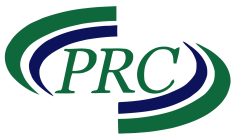 200 S Heacock Ave, Parsons, KS. 67357(620) 421-7077, ext 4Lifeguard/Pool Staff Seasonal Job ApplicationPLEASE PRINT								Application Date:_______________Position Applying For:_______________________________________________________________________Name:____________________________________________________________________________________Permanent Address:_________________________________________________________________________Home Phone Number:___________________________ Cell Phone Number:____________________________Email Address:_____________________________________________________________________________Date of Birth:_______________________________________	Current Age:_________________________		*Please note: All seasonal pool applicants must be at least 15 years of ageLIFEGUARD INFORMATION-PLEASE ATTACH PHOTOCOPIES OF YOUR CURRENT CERTIFICATIONS (even if you have worked for us before)C.P.R. Certification (date received):______________________ Date Expired:__________________Copies Attached:___First Aid Certification (date received):____________________ Date Expired:__________________Copies Attached:___Lifeguard Training (date received):______________________ Date Expired:___________________Copies Attached:___Are you certified/trained to provide swim instruction?		Yes		NoIf “yes”, please indicate certification:__________________________________________copy attached:______________Do you want to be considered for a position as a swim instructor?	Yes		NoUNIFORM INFORMATIONMen’s Swimsuit Size (circle one):	Small		Medium	Large		X-Large	XX-LargeWomen’s Swimsuit Top Size (circle one):Small		Medium	Large		X-Large	XX-LargeWomen’s Suit Bottom Size (circle one):Small		Medium	Large		X-Large	XX-LargeCashiers & Lifeguards T-shirt Size (circle one):	Small	Medium	Large		X-Large	XX-LargeSUMMER AVAILABILITYDates you are available to work this summer:		FROM:____/_____/_____	TO:____/____/_____Any dates (vacation, college orientation, summer camps or other) you are NOT available to work this summer:____________________________________________________________________________________________________________________________________________________________________________________________________EDUCATIONGrade in September:	9th	10th	11th	12th	College:   Freshman	Sophomore	Junior	     SeniorHigh School Attended:___________________________________________Graduation Year:___________________College (if applicable):___________________________________________Graduation Year:___________________EMPLOYMENT HISTORYEmployer 1_________________________________________________________________________________________________Name and address of employer	__________________________________________________________________________________________________Date of employment					Position Held			Reason for Leaving__________________________________________________________________________________________Name and Title of Immediate Supervisor								Phone Number__________________________________________________________________________________________Description of Duties and Responsilities	Employer 2_________________________________________________________________________________________________Name and address of employer	__________________________________________________________________________________________________Date of employment					Position Held			Reason for Leaving__________________________________________________________________________________________Name and Title of Immediate Supervisor								Phone Number__________________________________________________________________________________________Description of Duties and Responsilities	Employer 3_________________________________________________________________________________________________Name and address of employer	__________________________________________________________________________________________________Date of employment					Position Held			Reason for Leaving__________________________________________________________________________________________Name and Title of Immediate Supervisor								Phone Number__________________________________________________________________________________________Description of Duties and Responsilities	As certified on the Employment Application, I declare that my answers to the questions are true and give the Parsons Recreation Commission-City of Parsons the right to investigate all information given and to secure additional appropriate information if necessary.  I understand that this inquiry may include information to my character, general reputation, personal characteristics, and appropriateness for employment.  I further understand that the completion of this application does not assure me of a position with the Parsons Recreation Commission-City of Parsons and does not obligate me to the city in any way. ______________________________________________		________________________________Signature									Date